EMEFEI______________________________________________ NOME:______________________________________________3° ANO                                                                                       DATA     /    /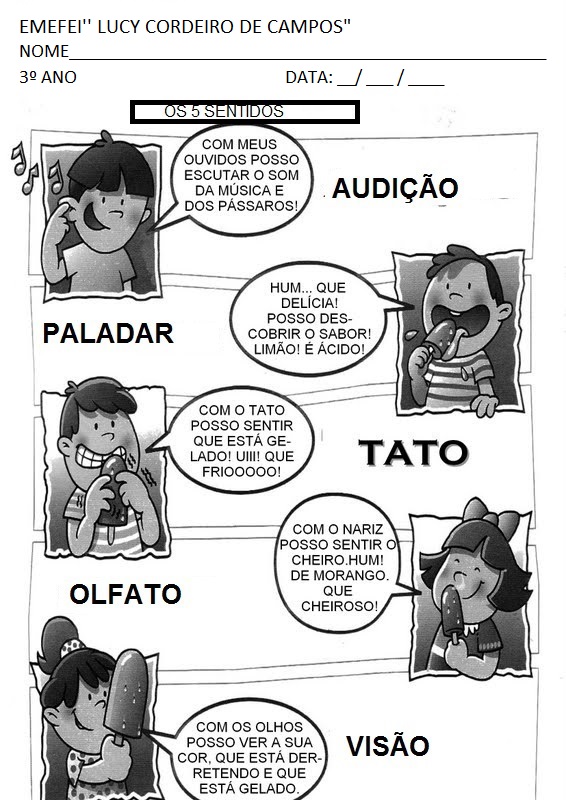 COPIE EM SEU CADERNOREVENDO OS SENTIDOS. LEIA, COPIE E DESENHE EM SEU CADERNO.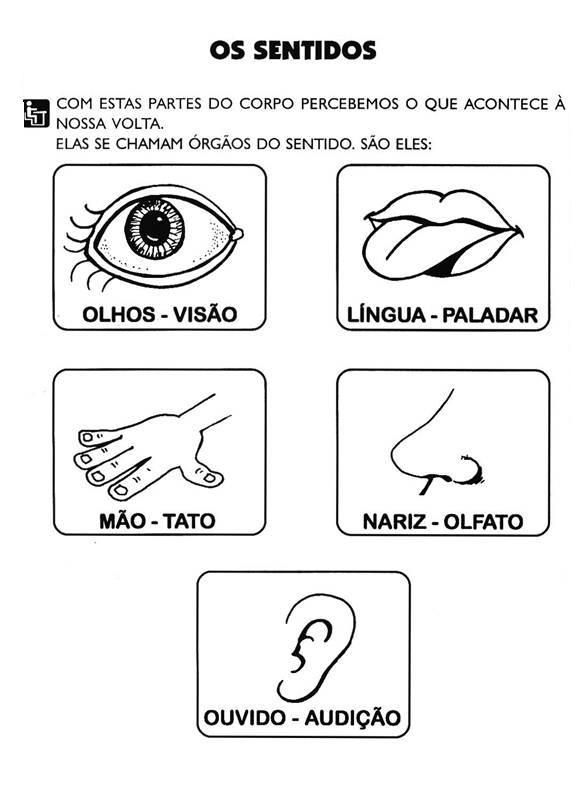 *COPIE SOMENTE AS FRASES EM SEU CADERNO.SIGA AS DICAS DA CRUZADINHA.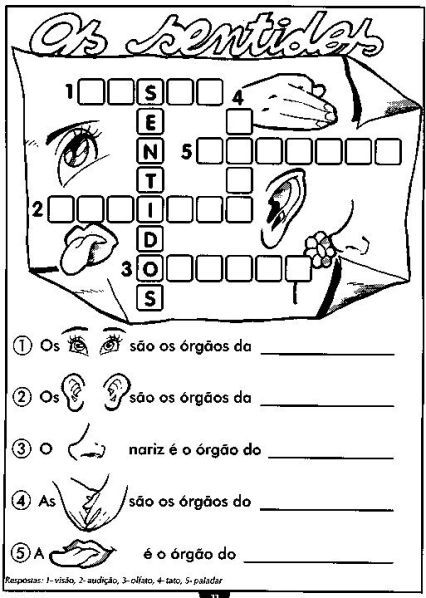 *COPIE E REALIZE A ATIVIDADE EM SEU CADERNO: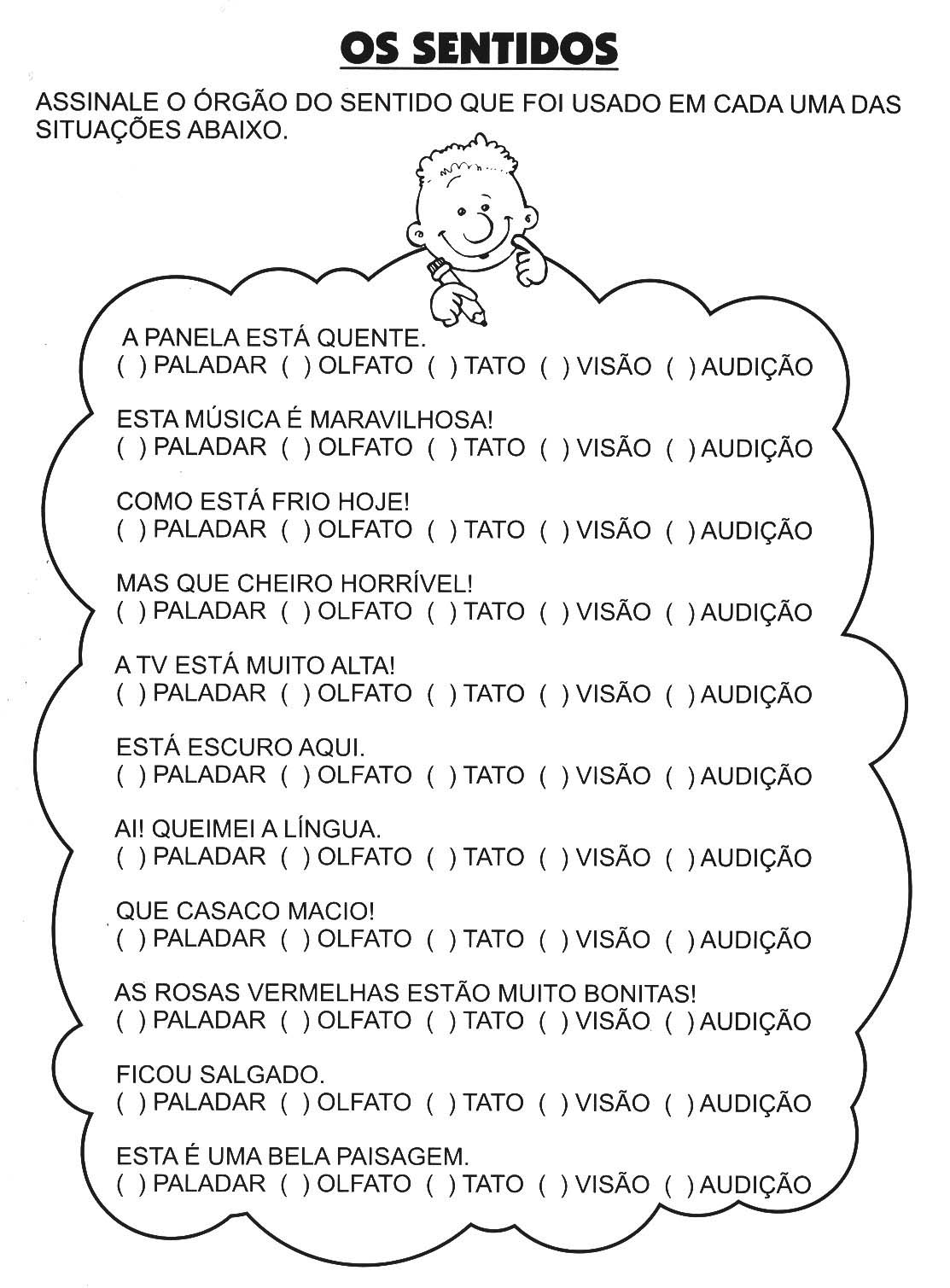 *FAÇA  EM SEU CADERNO: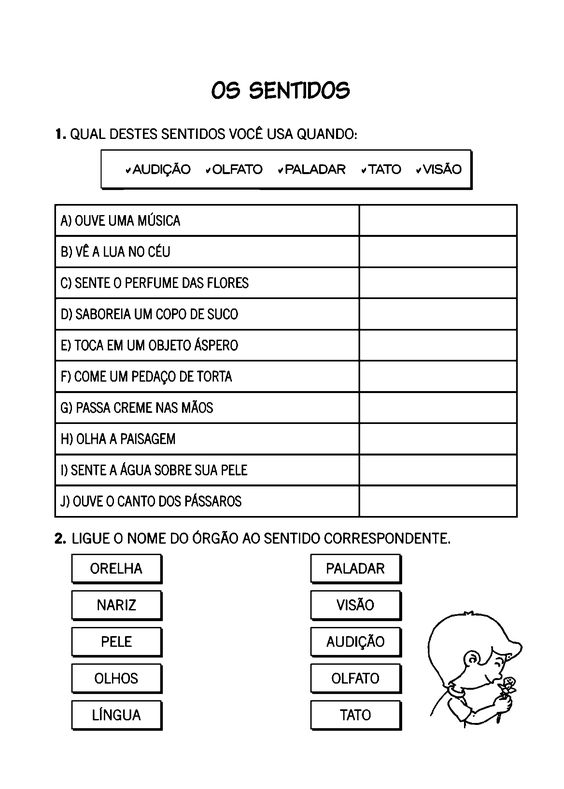 